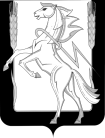 ЧЕЛЯБИНСКАЯ ОБЛАСТЬСОВЕТ ДЕПУТАТОВ АРХАНГЕЛЬСКОГО СЕЛЬСКОГО ПОСЕЛЕНИЯСОСНОВСКОГО МУНИЦИПАЛЬНОГО РАЙОНАРЕШЕНИЕ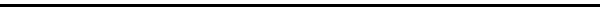 от 01 апреля 2014года № 115О внесении изменений и дополнений                                            в Устав Архангельского сельского поселенияСовет депутатов Архангельского сельского поселения РЕШАЕТ:1. Внести в Устав Архангельского сельского поселения следующие изменения и дополнения согласно приложению.2. Настоящее решение подлежит официальному опубликованию в Информационном бюллетене «Сосновская Нива»,  обнародованию на информационных стендах поселения после его государственной регистрации в территориальном органе уполномоченного федерального органа исполнительной власти в сфере регистрации уставов муниципальных образований.3. Настоящее решение вступает в силу после его официального опубликования в соответствии с действующим законодательством Российской Федерации.Председатель Совета депутатовАрхангельского сельского поселения                                Н.В.КучукбаеваИзменения и дополнения в Устав Архангельского сельского поселенияВ статье 5:а) пункт 1 дополнить подпунктом 40 следующего содержания:   «40) создание условий для реализации мер, направленных на укрепление межнационального и межконфессионального согласия, сохранение и развитие языков и культуры народов Российской Федерации, проживающих на территории поселения, социальную и культурную адаптацию мигрантов, профилактику межнациональных (межэтнических) конфликтов.».2) В статье 27 пункты 4,5 исключить.3) В статье 29:а) в пункте 1 подпункт 40 изложить в следующей редакции:   «40) создает условия для реализации мер, направленных на укрепление межнационального и межконфессионального согласия, сохранение и развитие языков и культуры народов Российской Федерации, проживающих на территории поселения, социальную и культурную адаптацию мигрантов, профилактику межнациональных (межэтнических) конфликтов;»;б) пункт 1 дополнить подпунктом 41следующего содержания:   «41) осуществляет иные полномочия в соответствии с федеральным законодательством, законодательством Челябинской области, настоящим Уставом, решениями Совета депутатов поселения.».4) В статье 39.2:а) пункт 2 дополнить подпунктом 5 следующего содержания:   «5) допущение главой поселения, местной администрацией, иными органами и должностными лицами местного самоуправления поселения и подведомственными организациями массового нарушения государственных гарантий равенства прав и свобод человека и гражданина в зависимости от расы, национальности, языка, отношения к религии и других обстоятельств, ограничения прав и дискриминации по признакам расовой, национальной, языковой или религиозной принадлежности, если это повлекло нарушение межнационального и межконфессионального согласия и способствовало возникновению межнациональных (межэтнических) и межконфессиональных конфликтов.».Глава Архангельскогосельского поселения                                                                    П.В.ТарасовПриложениек Решению Совета депутатов Архангельского поселения№ 115 от 01.04.2014г.